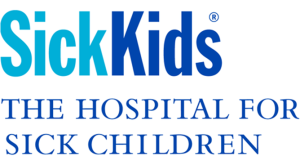 Paediatric General & Thoracic Surgeon – up to 5 Faculty OpportunitiesHospital for Sick Children, Toronto, CanadaThe Division of General and Thoracic Surgery at The Hospital for Sick Children (SickKids) is internationally recognised for its contributions to advancing clinical care in the field of academic medicine. We are inviting applications for up to 5 permanent full-time Faculty positions, in the following areas of expertise which include, but are not limited to: GIFT (Group for Improvement of Intestinal Function Treatment), Trauma, Inflammatory Bowel Disease, Hepato-biliary disease, Airway and foregut, Colorectal and Fetal and Neonatal surgery.  While negotiable, the effective date for these appointments is earliest possible, and the Search Committee will be conducting rolling interviews as applications are received.Applicants with demonstrated academic expertise in basic or clinical research, surgical education, quality and safety, global surgery, or other area of academic interest, are encouraged to apply. Successful candidates can anticipate fully protected time to pursue their academic goals. Applicants must have excellent clinical and surgical care skills for the vast and complex pediatric surgical disorders that present to SickKids, and also be committed to being fully participating members of high functioning interdisciplinary teams. In addition to covering a full clinical service at SickKids, the division also runs clinics and performs day surgeries at Humber River Regional Hospital.  In addition to patient care responsibilities, members of the Division are involved in research and teaching and are recognized as experts in fetal and neonatal surgery, gastrointestinal conditions, cancer, organ transplantation, short bowel syndrome, the management of trauma, international surgery, innovative technologies, developmental biology, immunology, and ethics.Candidates must be able to function proficiently in English and hold an M.D. or equivalent degree. Demonstrated academic excellence in basic or clinical research, surgical education, quality and safety, or other academic pursuits is required.  Candidates must also be eligible for appointment as a Surgeon - Scientist, Surgeon- Investigator, Surgeon- Teacher, or other academic stream at the rank of Assistant, Associate, or Full Professor at the University of Toronto; must be eligible for certification with the Royal College of Physicians and Surgeons of Canada, and licensure with the College of Physicians and Surgeons of Ontario. The successful candidate will have the opportunity to leverage multidisciplinary, clinical and basic science facilities that are available on the Hospital campus, including the 21-story Research Institute, and the University of Toronto’s Department of Surgery.SickKids, located at 555 University Avenue in downtown Toronto, is among the largest children’s hospitals in North America and has a long history of excellence in clinical care, research and education. SickKids is fully affiliated with the University of Toronto and is located adjacent to the University campus and to numerous specialty hospitals and biomedical research institutes. It is an exciting time at SickKids as we execute our campus redevelopment project, including a new state-of-the-art acute care hospital tower.SickKids has approximately 350 paediatric beds with more than 15,000 operations performed each year. The General Surgery Clinic is a specialized service for the assessment and treatment of children and adolescents with a wide range of congenital anomalies and acquired diseases of the abdomen, chest, head and neck, and endocrine organs. We also care for children with multiple injuries and those requiring liver and small bowel transplants.  The Division of General and Thoracic Surgery is comprised of 9 full-time and one part-time academic pediatric surgeons providing medical and surgical care. Clinical activity is supported by paediatric general surgery fellows, as well as surgery and pediatric residents on rotation. The Divisional Team includes 6 nurse practitioners, as well as an extensive training program including: Paediatric General Surgery Fellows who are fully trained general surgeons and are completing two-year training program in paediatric general surgery. Neonatal ICU Surgery Fellows who are fellows with various levels of training from senior general surgery residents to fully trained paediatric general surgeons and are completing a one-year training program in neonatal ICU care. Paediatric Trauma Fellows who are fellows with various levels of training from senior general surgery residents to fully trained paediatric general surgeons and are completing a one-year training program in paediatric trauma care. Commensurate with qualifications and experience, remuneration will be in the range of $400,000 to $500,000 CAD. Support for relocation expenses will be offered.  Toronto is a vibrant and multicultural city, having been named the 2nd most diverse city in the world by the UN, with over 51% of its residents born outside of Canada and home to over 230 ethnic groups, which is reflected in the city’s neighbourhood food scene and talents in key sectors like life science, finance, information, and communications technology. It is currently the fourth largest city in North America and boasts a safe, livable, downtown area with excellent housing, schools, and university access. It is consistently ranked as a top travel spot and internationally ranked as one of the world’s most livable cities. World famous lake and wilderness country and year-round outdoor recreation are easily accessible, as are two hub airports for regional or international travel. Our Commitment to DiversityThe children and families we care for are diverse, and so are our employees. All are welcome to join our unique organizational culture and be part of our inclusive team. The University of Toronto and The Hospital for Sick Children are strongly committed to diversity within its community and especially welcomes applications from racialized person, persons of colour, women, Indigenous/Aboriginal People of North America, persons with disability, LGBTQ persons, and others who may contribute to further diversification of ideas.Application ProcessInterested applicants should email their CV and Letter of Interest (which will include the names and contact information for 3 Referees), preferably in PDF format, to the Chair, General Surgery Faculty Search (gensurgfacultysearch@sickkids.ca)  by the close of the search on March 1, 2022. While negotiable, the effective date for these appointments is earliest possible, and the Search Committee will be conducting rolling interviews as applications are received. For more information about the Faculty of Medicine/Department of Surgery, please visit us at http://surgery.utoronto.ca. For more information on the Research Institute please visit us at http://www.sickkids.ca/Research/index.htmlAll qualified applicants are encouraged to apply; however, in accordance with Canadian immigration requirements, Canadians and Permanent Residents will be given priority. Only those applicants selected for the interview will be contacted. 